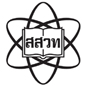 แผนพัฒนาการศึกษาโรงเรียนคุณภาพวิทยาศาสตร์ คณิตศาสตร์และเทคโนโลยี ตามมาตรฐาน สสวท.ข้อมูลพื้นฐานของโรงเรียน (ข้อมูล ณ วันที่ 10 มิถุนายน 2562)ข้อมูลนักเรียน ข้อมูลครูผู้สอนวิทยาศาสตร์ คณิตศาสตร์และเทคโนโลยีข้อมูลพื้นที่ อาคารสถานที่ สิ่งอำนวยความสะดวกของโรงเรียน ที่ส่งเสริมการเรียนรู้วิทยาศาสตร์ คณิตศาสตร์และเทคโนโลยีข้อมูลการจัดหลักสูตรพิเศษที่เน้นวิทยาศาสตร์ คณิตศาสตร์และเทคโนโลยี1.5  โครงการ/กิจกรรมที่เกี่ยวข้องกับการพัฒนาด้านวิทยาศาสตร์ คณิตศาสตร์และเทคโนโลยี กับองค์กร หรือหน่วยงานต่าง ๆ 1.5.1 ในรอบ 3 ปี ที่ผ่านมา (ปีการศึกษา 2560 – 2562)1.5.2 ในรอบ 3 ปี ถัดไป (ปีการศึกษา 2563 – 2565)1.6 ผลการวิเคราะห์สภาพแวดล้อมโรงเรียน (SWOT Analysis) ด้านการบริหารจัดการเรียนรู้วิทยาศาสตร์คณิตศาสตร์และเทคโนโลยี (SMT) ปีการศึกษา 2562 และความท้าทาย1.6.1 สภาพแวดล้อมภายในโรงเรียนที่มีผลต่อการบริหารจัดการเรียนรู้ด้านวิทยาศาสตร์ คณิตศาสตร์และ เทคโนโลยีคำชี้แจง : กรุณาทำเครื่องหมาย    ในช่องที่ตรงกับสภาพแวดล้อมโรงเรียนของท่าน1.6.2 สภาพแวดล้อมภายนอกโรงเรียนที่มีผลต่อการบริหารจัดการเรียนรู้ด้านวิทยาศาสตร์ คณิตศาสตร์และ              เทคโนโลยี	     คำชี้แจง : กรุณาทำเครื่องหมาย    ในช่องที่ตรงกับสภาพแวดล้อมโรงเรียนของท่าน1.6.3 ความท้าทายที่ต้องการพัฒนาการจัดการเรียนการสอนด้านวิทยาศาสตร์ คณิตศาสตร์ และเทคโนโลยี                ให้โรงเรียนประสบความสำเร็จ	    คำชี้แจง : กรุณาทำเครื่องหมาย    ในช่องที่ตรงกับสภาพแวดล้อมโรงเรียนของท่านแผนพัฒนาการศึกษาโรงเรียนคุณภาพวิทยาศาสตร์ คณิตศาสตร์ และเทคโนโลยี ตามมาตรฐาน สสวท. ระยะ 3 ปี (ปีการศึกษา 2563 – ปีการศึกษา 2565)คำชี้แจง : กรุณากรอกข้อมูลแผนการพัฒนาการศึกษาในโรงเรียนของท่าน ทั้งข้อมูลปัจจุบันและ            ข้อมูลที่เป็นค่าเป้าหมาย คณะทำงานการติดตาม ประเมินผลการปรับปรุง และรายงานผลการดำเนินงาน3.1  คณะทำงานโครงการโรงเรียนคุณภาพวิทยาศาสตร์ คณิตศาสตร์และเทคโนโลยี ตามมาตรฐาน สสวท. 3.2  แผนการติดตาม ประเมินผล การปรับปรุงและการรายงานผลการดำเนินงานของโรงเรียน3.2.1 ระยะเวลาที่โรงเรียนจะดำเนินการติดตาม ประเมินผล เพื่อการปรับปรุง พัฒนาผลการดำเนินงานให้มีประสิทธิภาพยิ่งขึ้นปีการศึกษา 2563     	ภาคเรียนที่ 1 ระหว่างเดือนสิงหาคม	ถึงเดือนกันยายน         			ภาคเรียนที่ 2 ระหว่างเดือนมกราคม	ถึงเดือนกุมภาพันธ์ปีการศึกษา 2564 	ภาคเรียนที่ 1 ระหว่างเดือนสิงหาคม	ถึงเดือนกันยายน         			ภาคเรียนที่ 2 ระหว่างเดือนมกราคม	ถึงเดือนกุมภาพันธ์ปีการศึกษา 2565  	ภาคเรียนที่ 1 ระหว่างเดือนสิงหาคม	ถึงเดือนกันยายนภาคเรียนที่ 2 ระหว่างเดือนมกราคม	ถึงเดือนกุมภาพันธ์       	       3.2.2  ระยะเวลาของการรายงานผลการดำเนินงาน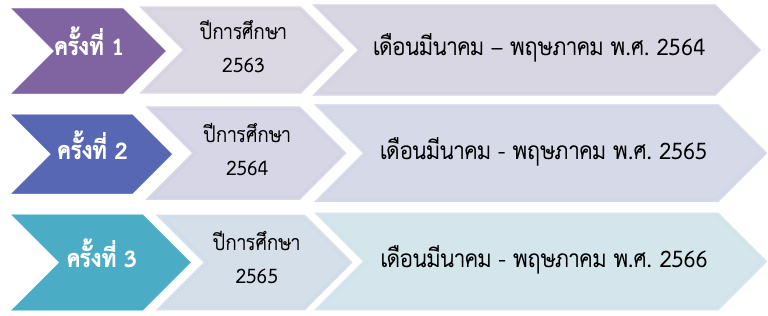 ระดับจำนวน (คน)ระดับจำนวน (คน)ป.1-ม.1164ป.2-ม.2143ป.3-ม.3178ป.4-ม.475ป.5-ม.562ป.6-ม.679รวม-รวม701วิชาจำนวนครูผู้สอน (คน)จำนวนครูผู้สอน (คน)จำนวนครูผู้สอน (คน)จำนวนครูผู้สอน (คน)สรุปอัตรากำลัง (คน)สรุปอัตรากำลัง (คน)วิชาประถมศึกษาที่มีอยู่จริงประถมศึกษาที่มีอยู่จริงมัธยมศึกษาที่มีอยู่จริงมัธยมศึกษาที่มีอยู่จริงขาดเกินวิชาตรงตามวิชาเอกตามประสบการณ์ตรงตามวิชาเอกตามประสบการณ์ขาดเกินวิทยาศาสตร์--551-คณิตศาสตร์--66--เทคโนโลยีและวิทยาการคำนวณ(คอมพิวเตอร์)--22--รวม--13131-พื้นที่ อาคารสถานที่สิ่งอำนวยความสะดวก (พร้อมใช้)พื้นที่ทั้งหมด................42...........ไร่………3…งานอาคารเรียนทั้งหมด.....................4................หลังสื่อ อุปกรณ์ วิทยาศาสตร์                      (   ) เพียงพอ      () ไม่เพียงพอจำนวนห้องเรียน.......................24................ห้องห้องปฏิบัติการวิทยาศาสตร์........4............... ห้องสื่อ อุปกรณ์ คณิตศาสตร์                      (   ) เพียงพอ      () ไม่เพียงพอห้องปฏิบัติการคอมพิวเตอร์........3................ห้องคอมพิวเตอร์เพื่อการบริหารจัดการ............5...........เครื่องห้องปฏิบัติการคณิตศาสตร์.........1................ห้องคอมพิวเตอร์เพื่อการเรียนการสอน..........98...........เครื่องช่วงชั้นระดับชั้นจำนวนห้องเรียน (ห้อง)จำนวนนักเรียน (คน)ชื่อหลักสูตรพิเศษ/แผนการเรียนพิเศษประถมศึกษาตอนต้นป.1 - 3---ประถมศึกษาตอนปลายป.4 - 6---มัธยมศึกษาตอนต้นม.1---มัธยมศึกษาตอนต้นม.2---มัธยมศึกษาตอนต้นม.3---มัธยมศึกษาตอนต้นรวม---มัธยมศึกษาตอนปลายม.4---มัธยมศึกษาตอนปลายม.5---มัธยมศึกษาตอนปลายม.6---รวมรวม---ชื่อโครงการ/กิจกรรมจัดโดยองค์กร/หน่วยงานปีการศึกษาที่ดำเนินการกิจกรรมค่ายคอมพิวเตอร์ Student Ambassador โครงการ Microsoft in Education2560กิจกรรมค่ายคอมพิวเตอร์ “ต้นกล้าคอมพิวเตอร์”คณะวิทยาศาสตร์และเทคโนโลยี มหาวิทยาลัยราชภัฎสกลนคร2560 - 2561กิจกรรม Cyber Campหน่วยสันติภาพสหรัฐอเมริกา2562ชื่อโครงการ/กิจกรรมจัดโดยองค์กร/หน่วยงานงบประมาณ (บาท)งบประมาณ (บาท)งบประมาณ (บาท)ชื่อโครงการ/กิจกรรมจัดโดยองค์กร/หน่วยงาน256325642565กิจกรรมค่ายคอมพิวเตอร์ Student Ambassadorโครงการ Microsoft in Education3,0005,0005,000โครงการพัฒนากิจกรรมการเรียนการสอนคณิตศาสตร์-8,0008,0008,000โครงการส่งเสริมพัฒนาศักยภาพการเรียนการสอนวิทยาศาสตร์สู่มาตรฐานสากล-10,00010,00010,000โครงการพัฒนาการเรียนการสอนรายวิชาชีววิทยาการคำนวณด้วยอุปกรณ์บอร์ดอัจฉริยะ Kid Bright-59,000--รายการพิจารณาStrengths(S) : จุดแข็งหรือข้อได้เปรียบของโรงเรียนWeaknesses(W) : จุดอ่อนหรือข้อด้อยของโรงเรียนS1 : โครงสร้างและการบริหาร (Structure)  S1 : โครงสร้างและการบริหาร (Structure)  S1 : โครงสร้างและการบริหาร (Structure)  S 11 โครงสร้างการบริหารมีความเหมาะสม คล่องตัวS 12 ผู้บริหารมีวิสัยทัศน์และนโยบายด้านวิทยาศาสตร์ คณิตศาสตร์และเทคโนโลยีชัดเจนS2 : ผลผลิตและการบริการ (Service & Products)S2 : ผลผลิตและการบริการ (Service & Products)S2 : ผลผลิตและการบริการ (Service & Products)S 21 นักเรียนมีผลสัมฤทธิ์ทางการเรียนด้านวิทยาศาสตร์ คณิตศาสตร์และเทคโนโลยี สูงตามเป้าหมายของสถานศึกษาS 22 นักเรียนมีทักษะจำเป็นในศตวรรษที่ 21 เพียงพอต่อการเรียนรู้ด้วยตนเองS 23 การให้บริการทางการศึกษาด้านต่าง ๆ  มีประสิทธิภาพ เป็นที่พึงพอใจของนักเรียนM1 : ครูผู้สอน (Man)M1 : ครูผู้สอน (Man)M1 : ครูผู้สอน (Man)M 11 มีจำนวนเพียงพอด้านวิทยาศาสตร์ คณิตศาสตร์ และเทคโนโลยีM 12 มีการพัฒนาทักษะ และเพิ่มพูนประสบการณ์ที่จำเป็นอย่างต่อเนื่องM 13 พร้อมรับการเปลี่ยนแปลงสิ่งใหม่ ๆ      M 14 มีวัฒนธรรมการทำงานเป็นทีมM2 : วัสดุอุปกรณ์ สื่อ และสถานที่ (Material)M2 : วัสดุอุปกรณ์ สื่อ และสถานที่ (Material)M2 : วัสดุอุปกรณ์ สื่อ และสถานที่ (Material)M 21 มีปริมาณเพียงพอM 22  มีคุณภาพM 23 มีความทันสมัยM3 : งบประมาณ (Money)M3 : งบประมาณ (Money)M3 : งบประมาณ (Money)M 31 มีเพียงพอM 32 สามารถระดมทุนเพิ่มได้  M 33 ระบบเบิก - จ่ายเงิน คล่องตัวM 34 ใช้งบประมาณเพื่อให้เกิดประโยชน์ถึงนักเรียนและเกิดความคุ้มค่าM4 : การบริหารจัดการ (Management)M4 : การบริหารจัดการ (Management)M4 : การบริหารจัดการ (Management)M 41 มีการบริหารงานด้วยระบบคุณภาพ (ตามวงจร PDCA)M 42 เน้นการมีส่วนร่วมและกระจายอำนาจM 43 มีผู้นำทางวิชาการ ตัดสินใจโดยใช้ข้อมูลสารสนเทศ  ที่เพียงพอรายการพิจารณาOpportunities (O): โอกาสหรือข้อดีที่จะสามารถดำเนินการได้Threats (T): อุปสรรค ข้อจำกัด หรือความเสี่ยงภัยคุกคามที่มีต่อการดำเนินการS : สภาพสังคมและวัฒนธรรม (Social & Culture)S : สภาพสังคมและวัฒนธรรม (Social & Culture)S : สภาพสังคมและวัฒนธรรม (Social & Culture)S1 ค่านิยมและทัศนคติของผู้ปกครอง/ชุมชนที่มีผลต่อคุณภาพการจัดการศึกษาด้านวิทยาศาสตร์ คณิตศาสตร์ และเทคโนโลยีของโรงเรียนS2 มีโอกาสในการสร้างเครือข่ายความร่วมมือกับองค์กรต่าง ๆ เพื่อพัฒนาคุณภาพการศึกษาด้านวิทยาศาสตร์ คณิตศาสตร์ และเทคโนโลยีของโรงเรียนT: เทคโนโลยี (Technological)T: เทคโนโลยี (Technological)T: เทคโนโลยี (Technological)T1 มีเทคโนโลยีช่วยในการบริหารจัดการศึกษาด้านวิทยาศาสตร์ คณิตศาสตร์ และเทคโนโลยีอย่างมีประสิทธิภาพT2 มีเทคโนโลยีที่เอื้ออำนวยให้เข้าถึงแหล่งเรียนรู้และสารสนเทศด้านวิทยาศาสตร์ คณิตศาสตร์ และเทคโนโลยีได้สะดวก รวดเร็วE : สภาพเศรษฐกิจ (Economic)E : สภาพเศรษฐกิจ (Economic)E : สภาพเศรษฐกิจ (Economic)E1 ผู้ปกครองมีความพร้อมสนับสนุนค่าใช้จ่ายส่วนเกินจากนโยบายเรียนฟรีของรัฐบาลE2 มีองค์กรภาครัฐ/เอกชนให้ความสำคัญต่อการสนับสนุนทรัพยากรเพื่อจัดการศึกษาวิทยาศาสตร์ คณิตศาสตร์และเทคโนโลยีให้มีคุณภาพP: การเมือง (Political)P: การเมือง (Political)P: การเมือง (Political)P1  มีแผนการศึกษาแห่งชาติ พ.ศ.2560 - 2579 และเปลี่ยนแปลงหลักสูตรวิทยาศาสตร์ คณิตศาสตร์ และเทคโนโลยีให้เหมาะสมกับยุคสมัยP2 รัฐบาล/หน่วยงานต้นสังกัดมีนโยบายส่งเสริมด้านการจัดการศึกษาด้านวิทยาศาสตร์ คณิตศาสตร์ และเทคโนโลยีให้เข้มแข็ง                  ด้านคุณภาพนักเรียน() ยกระดับผลการทดสอบ O-Net ระดับโรงเรียน วิชาวิทยาศาสตร์และคณิตศาสตร์         ให้สูงขึ้น(   ) พัฒนาการคิดสร้างสรรค์ การคิดอย่างมีวิจารณญาณ สามารถประยุกต์ใช้ความรู้       ทางวิทยาศาสตร์ คณิตศาสตร์และเทคโนโลยีในการแก้ปัญหา() ความสามารถในการใช้เทคโนโลยี(   ) อื่น ๆ โปรดระบุ.....................................................................................ด้านคุณภาพครู()  พัฒนาสมรรถนะในการจัดการเรียนรู้วิทยาศาสตร์ คณิตศาสตร์และเทคโนโลยี ตามมาตรฐาน สสวท.()  พัฒนาทักษะการจัดการเรียนการสอนวิชาวิทยาศาสตร์ คณิตศาสตร์และเทคโนโลยี ตามแนวทางของ สสวท.   (   )   อื่น ๆ โปรดระบุ....................................................................................ด้านคุณภาพโรงเรียน()  มีวิธีปฏิบัติที่ดี (Good Practice) ซึ่งส่งผลให้ผู้เรียนมีผลสัมฤทธิ์ทางการเรียน  ด้านวิทยาศาสตร์คณิตศาสตร์และเทคโนโลยีสูงขึ้น ()  ผู้ปกครอง/ชุมชนมีความพึงพอใจต่อการจัดการเรียนการสอนวิชาวิทยาศาสตร์  คณิตศาสตร์และเทคโนโลยีของโรงเรียน(   )  อื่น ๆ โปรดระบุ......................................................................................ด้านกิจกรรมข้อมูลปี 2562เป้าหมายเป้าหมายเป้าหมายด้านกิจกรรมข้อมูลปี 2562ปี 2563ปี 2564ปี 25651. การพัฒนาคุณภาพนักเรียน (น)น 1.1 ร้อยละของนักเรียนผ่านเกณฑ์การประเมินการคิดสร้างสรรค์ การคิดอย่างมีวิจารณญาณ สามารถประยุกต์ใช้ความรู้ทางวิทยาศาสตร์ คณิตศาสตร์และเทคโนโลยีในการแก้ปัญหา81.04 %85 %85 %90 %1. การพัฒนาคุณภาพนักเรียน (น)น 1.2 จำนวนนวัตกรรม ผลงาน ชิ้นงานสิ่งประดิษฐ์ หรือโครงงานด้านวิทยาศาสตร์ คณิตศาสตร์ และเทคโนโลยีของนักเรียน              ที่ได้รับการยกย่องหรือรางวัลระดับโรงเรียนหรือกลุ่มโรงเรียนระดับจังหวัดหรือเขตพื้นที่การศึกษาระดับภาคหรือภูมิภาคระดับประเทศหรือนานาชาติ000031005210103211. การพัฒนาคุณภาพนักเรียน (น)น 1.3 ร้อยละของนักเรียนที่ผ่านเกณฑ์ประเมินสมรรถนะสำคัญ ด้านการใช้เทคโนโลยีเพื่อการเรียนรู้และการสื่อสาร100 %100 %100 %100 %1. การพัฒนาคุณภาพนักเรียน (น)น 1.4 ร้อยละของนักเรียนที่สามารถสืบเสาะ           หาความรู้ทางวิทยาศาสตร์ สำรวจและสร้าง         ข้อคาดการณ์ทางคณิตศาสตร์ และแก้ปัญหา         หรือพัฒนางานอย่างมีความคิดสร้างสรรค์         ด้วยกระบวนการออกแบบเชิงวิศวกรรมและ           การคิดเชิงคำนวณ 93.41 %95 %95 %100 %1. การพัฒนาคุณภาพนักเรียน (น)น 1.5 ร้อยละของนักเรียนชั้นประถมศึกษาปีที่     1 – 3 มีผลสัมฤทธิ์ทางการเรียนวิชาวิทยาศาสตร์ คณิตศาสตร์และเทคโนโลยี เฉลี่ยรวมร้อยละ 70 ขึ้นไป - -- - 1. การพัฒนาคุณภาพนักเรียน (น)น 1.6 ร้อยละของนักเรียนชั้นประถมศึกษาปีที่     4 – 6 มีผลสัมฤทธิ์ทางการเรียนวิชาวิทยาศาสตร์ คณิตศาสตร์และเทคโนโลยี เฉลี่ยรวมร้อยละ 70 ขึ้นไป - -- - 1. การพัฒนาคุณภาพนักเรียน (น)น 1.7 ร้อยละของนักเรียนมัธยมศึกษาปีที่ 1 – 3 ที่มีผลสัมฤทธิ์ทางการเรียนรู้วิชาวิทยาศาสตร์ คณิตศาสตร์และเทคโนโลยี มีค่า GPA เฉลี่ยรวม ตั้งแต่ 3.00 ขึ้นไป59.83 %65 %70 %75 %1. การพัฒนาคุณภาพนักเรียน (น)น 1.8 ร้อยละของนักเรียนมัธยมศึกษาปีที่ 4 – 6 ที่มีผลสัมฤทธิ์ทางการเรียนรู้วิชาวิทยาศาสตร์ คณิตศาสตร์และเทคโนโลยี มีค่า GPA เฉลี่ยรวม ตั้งแต่ 3.00 ขึ้นไป61.73 %65 %70 %75 %1. การพัฒนาคุณภาพนักเรียน (น)น 1.9 ร้อยละของนักเรียนชั้นประถมศึกษาปีที่ 6 ที่มีผลการสอบ O-NET วิชาวิทยาศาสตร์ คณิตศาสตร์ และเทคโนโลยีสูงกว่าค่าเฉลี่ยระดับประเทศ - -- - 1. การพัฒนาคุณภาพนักเรียน (น)น 1.10 ร้อยละของนักเรียนชั้นมัธยมศึกษาปีที่ 3 ที่มีผลการสอบ O-NET วิชาวิทยาศาสตร์ คณิตศาสตร์และเทคโนโลยีสูงกว่าค่าเฉลี่ยระดับประเทศ33.43 %35 %38 %40 %1. การพัฒนาคุณภาพนักเรียน (น)น 1.11 ร้อยละของนักเรียนชั้นมัธยมศึกษาปีที่ 6 ที่มีผลการสอบ O-NET วิชาวิทยาศาสตร์ คณิตศาสตร์และเทคโนโลยีสูงกว่าค่าเฉลี่ยระดับประเทศ21.52 %25 %30 %35 %1. การพัฒนาคุณภาพนักเรียน (น)น 1.12 ร้อยละของของนักเรียนที่มีเจตคติ                  ต่อการเรียนรู้วิชาวิทยาศาสตร์ คณิตศาสตร์            และเทคโนโลยี ในระดับดี100 %100 %100 %100 %2. การพัฒนาคุณภาพครู(ค)ค 2.1 ครูสามารถออกแบบการเรียนรู้ที่ส่งเสริม              ทักษะการเรียนรู้ทางวิทยาศาสตร์ คณิตศาสตร์และเทคโนโลยี ซึ่งเหมาะสมกับศักยภาพของนักเรียน[โปรดใส่หมายเลข 1) - 4) ลงในช่องเป้าหมายปีที่พัฒนา]  วิเคราะห์หลักสูตรแกนกลางฯ มาตรฐาน            การเรียนรู้ ตัวชี้วัด หรือผลการเรียนรู้ที่เกี่ยวข้องกับกลุ่มสาระการเรียนรู้วิทยาศาสตร์ คณิตศาสตร์และเทคโนโลยี   วิเคราะห์ผลสัมฤทธิ์ทางการเรียน O-NET PISA NT รายข้อเพื่อพัฒนาการจัดการเรียนรู้  ออกแบบการเรียนรู้และจัดทำแผนการจัด การเรียนรู้ที่ส่งเสริมการคิดสร้างสรรค์ การคิดอย่างมีวิจารณญาณ สามารถประยุกต์ใช้ความรู้ทางวิทยาศาสตร์ คณิตศาสตร์และเทคโนโลยีในการแก้ปัญหา ซึ่งเหมาะสมกับศักยภาพของนักเรียน  มีแนวทางที่สามารถเป็นแบบอย่างในการปรับปรุงและพัฒนาแผนการจัดการเรียนรู้ได้123123232342. การพัฒนาคุณภาพครู(ค)ค 2.2 ครูสามารถจัดกิจกรรมการเรียนรู้ที่ส่งเสริมทักษะการเรียนรู้วิทยาศาสตร์ คณิตศาสตร์และเทคโนโลยี[โปรดใส่หมายเลข 1) - 4) ลงในช่องเป้าหมายปีที่พัฒนา]  มีกิจกรรม เทคนิคหรือวิธีการสอนที่ส่งเสริมทักษะการเรียนรู้วิทยาศาสตร์ คณิตศาสตร์และเทคโนโลยี  จัดกิจกรรมการเรียนรู้เชิงรุก (Active Learning) ที่เชื่อมโยงกับชีวิตจริง  จัดกิจกรรมการเรียนรู้ที่บูรณาการด้านวิทยาศาสตร์ คณิตศาสตร์และเทคโนโลยี             หรือ STEM  เป็นแบบอย่างในการปรับปรุงและพัฒนา            การจัดการเรียนรู้ได้1212312312342. การพัฒนาคุณภาพครู(ค)ค 2.3 เลือกใช้ หรือพัฒนาสื่อเทคโนโลยีสารสนเทศ สื่อการเรียนรู้ และแหล่งเรียนรู้ที่ส่งเสริมทักษะการเรียนรู้วิทยาศาสตร์ คณิตศาสตร์และเทคโนโลยี[โปรดใส่หมายเลข 1) - 4) ลงในช่องเป้าหมายปีที่พัฒนา]  เลือกใช้ สร้าง หรือพัฒนาสื่อเทคโนโลยีสารสนเทศ สื่อการเรียนรู้ที่ส่งเสริมทักษะ           การเรียนรู้วิทยาศาสตร์ คณิตศาสตร์และเทคโนโลยี  เลือกใช้แหล่งเรียนรู้ทั้งในและนอกห้องเรียน      ที่ส่งเสริมการทักษะการเรียนรู้วิทยาศาสตร์ คณิตศาสตร์และเทคโนโลยี  ประเมินผลการใช้สื่อเทคโนโลยีสารสนเทศ สื่อการเรียนรู้ และแหล่งเรียนรู้ และนำผลการประเมินไปปรับปรุงพัฒนาให้มีคุณภาพสูงขึ้น  นำสื่อเทคโนโลยีสารสนเทศ สื่อการเรียนรู้ และแหล่งเรียนรู้ไปเผยแพร่สู่ชุมชนการเรียนรู้เชิงวิชาชีพ และเป็นแบบอย่างที่สามารถนำไปประยุกต์ใช้ในสถานศึกษาที่มีบริบทใกล้เคียง1212312312342. การพัฒนาคุณภาพครู(ค)ค 2.4 ครูมีการพัฒนาตนเอง เช่น การพัฒนาการจัดการเรียนรู้วิทยาศาสตร์ คณิตศาสตร์และเทคโนโลยี การวัดและประเมินผล การพัฒนาสื่อการเรียนรู้ การทำวิจัยเชิงปฏิบัติการในชั้นเรียน[โปรดใส่หมายเลข 1) - 4) ลงในช่องเป้าหมายปีที่พัฒนา]  ครูมีการพัฒนาตนเองตามความสนใจ  ครูจัดทำแผนพัฒนาตนเองเพื่อแก้ไขจุดอ่อนและเสริมจุดเด่น เพื่อให้สามารถจัดการเรียนรู้              ที่ส่งเสริมทักษะการเรียนรู้ทางวิทยาศาสตร์ คณิตศาสตร์และเทคโนโลยี  ครูพัฒนาตนเองตามแผนที่กำหนดโดยใช้ กระบวนการ PLC การอบรม หรือการเรียนรู้ด้วยตนเอง  ครูนำความรู้ที่ได้จากการพัฒนาตนเองมาใช้ในการปรับปรุงและพัฒนาการจัดการเรียนรู้  ครูนำความรู้ที่ได้จากการพัฒนามาแลกเปลี่ยนเรียนรู้ หรือเผยแพร่ขยายผลต่อไป12312341234123453. การพัฒนากระบวนการบริหารจัดการโรงเรียน (บ)บ 3.1 มีวิสัยทัศน์ พันธกิจ เป้าหมายนโยบายและแผนพัฒนาคุณภาพสถานศึกษาที่ส่งเสริมทักษะการเรียนรู้ทางวิทยาศาสตร์ คณิตศาสตร์และเทคโนโลยี [โปรดใส่หมายเลข 1) - 4) ลงในช่องเป้าหมายปีที่พัฒนา]มีวิสัยทัศน์ พันธกิจ เป้าหมาย นโยบายและแผนพัฒนาคุณภาพสถานศึกษาด้านวิทยาศาสตร์ คณิตศาสตร์และเทคโนโลยีวิสัยทัศน์ พันธกิจ เป้าหมาย นโยบายและแผนพัฒนาคุณภาพสถานศึกษามีความสอดคล้องเชื่อมโยงกันมีความชัดเจนในกระบวนการดำเนินงาน สามารถวัดประเมินได้กระบวนการดำเนินงานสามารถเป็นแบบอย่างได้12312312312343. การพัฒนากระบวนการบริหารจัดการโรงเรียน (บ)บ 3.2 มีกระบวนการบริหารจัดการในการนำแผนพัฒนาคุณภาพสถานศึกษาสู่การปฏิบัติ ทบทวนและพัฒนาอย่างต่อเนื่อง โดยมีเครือข่ายร่วมพัฒนาโรงเรียน [โปรดใส่หมายเลข 1) - 4) ลงในช่องเป้าหมายปีที่พัฒนา]มีการสื่อสารและกำหนดผู้รับผิดชอบในเครือข่ายร่วมพัฒนาโรงเรียน เพื่อนำแผนพัฒนาคุณภาพสถานศึกษาไปสู่การปฏิบัติมีการกำกับติดตามอย่างต่อเนื่องมีการประเมินผลเพื่อทบทวนและปรับปรุงการดำเนินงานมีองค์ความรู้เกี่ยวกับการบริหารจัดการเครือข่ายร่วมพัฒนาโรงเรียนที่เป็นแบบอย่างได้12312312343. การพัฒนากระบวนการบริหารจัดการโรงเรียน (บ)บ 3.3 มีการบริหารการจัดการที่ส่งเสริมทักษะการเรียนรู้ทางวิทยาศาสตร์ คณิตศาสตร์และเทคโนโลยี ก่อให้เกิดประสิทธิภาพและประสิทธิผลของโครงการตามแผนพัฒนาโรงเรียน [โปรดใส่หมายเลข 1) - 4) ลงในช่องเป้าหมายปีที่พัฒนา]มีการดำเนินงานโครงการตามแผนพัฒนาโรงเรียนได้ผลลัพธ์ตามเป้าหมายได้ผลลัพธ์เกินเป้าหมายผลงานเป็นที่ยอมรับในระดับชาติมีผลกระทบ (Impact) ในเชิงบวก และ             เป็นที่ยอมรับในระดับชาติหรือนานาชาติ12123123453. การพัฒนากระบวนการบริหารจัดการโรงเรียน (บ)บ 3.4 มีการใช้ PLC เพื่อส่งเสริมทักษะการเรียนรู้ทางวิทยาศาสตร์ คณิตศาสตร์และเทคโนโลยี  [โปรดใส่หมายเลข 1) - 4) ลงในช่องเป้าหมายปีที่พัฒนา]  มีระบบและกลไกของการใช้ PLC เพื่อส่งเสริมทักษะการเรียนรู้ทางวิทยาศาสตร์ คณิตศาสตร์และเทคโนโลยี นำระบบและกลไกของการใช้ PLC ไปสู่การปฏิบัติ มีการประเมินและปรับปรุงกระบวนการ มีแนวปฏิบัติที่เป็นแบบอย่างได้121212312343. การพัฒนากระบวนการบริหารจัดการโรงเรียน (บ)บ 3.5 ส่งเสริมสนับสนุน ยกย่องเชิดชูเกียรติและให้ขวัญกำลังใจครู และนักเรียนในโรงเรียนที่มีผลงานดีเด่นด้านวิทยาศาสตร์ คณิตศาสตร์และเทคโนโลยี[โปรดใส่หมายเลข 1) - 4) ลงในช่องเป้าหมายปีที่พัฒนา]มีการส่งเสริมสนับสนุน ยกย่องเชิดชูเกียรติครูและนักเรียนในโรงเรียนที่มีผลงานดีเด่นมีแผนการส่งเสริมสนับสนุน ยกย่องเชิดชูเกียรติ อย่างต่อเนื่องมีการส่งเสริมสนับสนุนให้มีการประกวดผลงานระดับประเทศมีการส่งเสริมสนับสนุนให้มีการประกวดผลงานระดับนานาชาติ12312312312343. การพัฒนากระบวนการบริหารจัดการโรงเรียน (บ)บ 3.6 มีสิ่งสนับสนุนการเรียนรู้ เช่น หนังสือเรียน คู่มือครู ห้องปฏิบัติการ เครือข่ายอินเทอร์เน็ต                ที่ส่งเสริมทักษะการเรียนรู้ทางวิทยาศาสตร์ คณิตศาสตร์และเทคโนโลยี [โปรดใส่หมายเลข 1) - 4) ลงในช่องเป้าหมายปีที่พัฒนา]มีการเลือกใช้ สร้างหรือพัฒนาสิ่งสนับสนุนการเรียนรู้ ที่ส่งเสริมทักษะการเรียนรู้ทางวิทยาศาสตร์ คณิตศาสตร์และเทคโนโลยีส่งเสริมให้ครูมีการใช้สิ่งสนับสนุนการเรียนรู้อย่างคุ้มค่าและมีประสิทธิภาพประเมินผลการใช้สิ่งสนับสนุนการเรียนรู้และนำผลการประเมินไปปรับปรุงพัฒนาให้มีคุณภาพสูงขึ้นมีแนวทางการใช้สิ่งสนับสนุนการเรียนรู้ เพื่อส่งเสริมทักษะการเรียนรู้ทางวิทยาศาสตร์ คณิตศาสตร์และเทคโนโลยีที่เป็นแบบอย่าง
ที่ดี121231231234ฝ่าย/กลุ่มบริหาร/กลุ่มสาระฯชื่อ-สกุลเบอร์โทรศัพท์เคลื่อนที่ และ Emailผู้อำนวยการโรงเรียนนายตรีชนนท์  แสนอุบลโทรศัพท์  0639396265Email  trichanon9@gmail.comรองผู้อำนวยการโรงเรียน               
กลุ่มบริหารงานวิชาการนางสมฤดี  แสนเภาโทรศัพท์  0931265321Email  somruedee63@gmail.comผู้ประสานงานโครงการฯนายวรวิทย์  ไชยวงศ์คตโทรศัพท์  0954632474Email  kruteem@gmail.comวิทยาศาสตร์นางปัญจารา  ซาหินโทรศัพท์  0862386818Email  panjara2016@gmail.comคณิตศาสตร์นางสาววรางคณา  มณีนพโทรศัพท์  0804010803Email  warangnoona@gmail.comเทคโนโลยีและวิทยาการคำนวณนายสาวิตร  โคตรสุโนโทรศัพท์  0957565700Email  sawit.khotsuno@gmail.com